COPPER QUEEN COMMUNITY HOSPITAL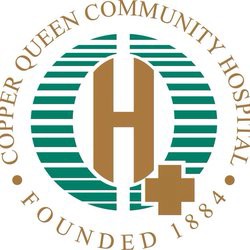 FINANCIAL ASSISTANCE PROGRAM     DATE: 	I understand that if my income is over 200% of the Federal Poverty Level, I may not qualify for this program. Therefore, I will be responsible for 50% of the full charges if am uninsured or the full patient responsibility amount if I am insured. I also verify that all of the above information is true to the best for my knowledge and I agree to immediately notify the staff at Copper Queen Community Hospital if there is any change in the information above.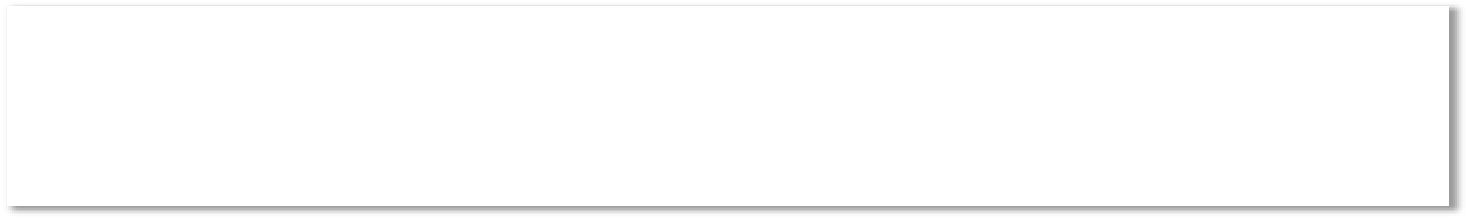 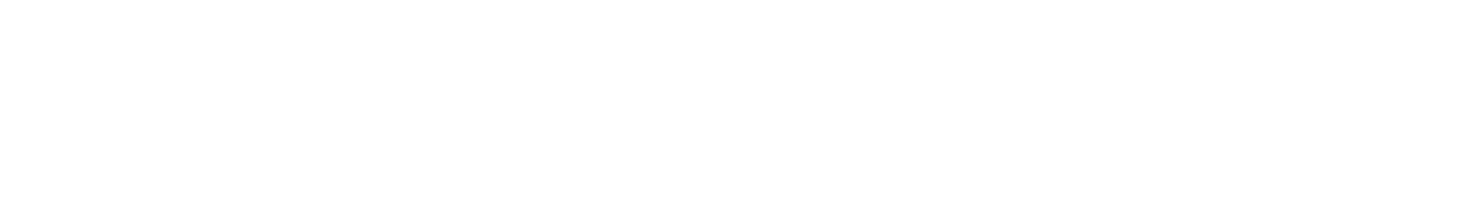 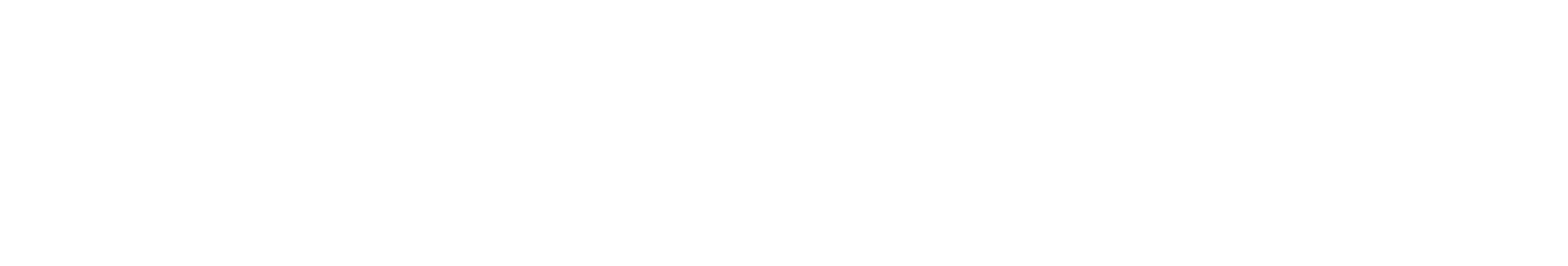 I also understand this application does not cover charges billed to me from third party organizations to include but not limited to (pathology charges, radiology professional charges, etc.)Patient/Guardian Signature	Date	Staff Witness Signature	DateFOR INTERNAL USE ONLYRev 6/7/2018 VMPatient’s Name:Patient’s Name:Patient’s Name:Patient’s Name:Patient’s Name:DOB:DOB:DOB:DOB:SSN:SSN:Primary Phone #:Race:Race:Race:Primary Language:Primary Language:Primary Language:MaleFemaleStatus:  ☐ Single	☐ MarriedDivorced ☐ WidowedStatus:  ☐ Single	☐ MarriedDivorced ☐ WidowedStatus:  ☐ Single	☐ MarriedDivorced ☐ WidowedPrimary Language:Primary Language:Primary Language:MaleFemaleStatus:  ☐ Single	☐ MarriedDivorced ☐ WidowedStatus:  ☐ Single	☐ MarriedDivorced ☐ WidowedStatus:  ☐ Single	☐ MarriedDivorced ☐ WidowedHome Address:Street address 1Home Address:Street address 1Mailing Address:Street address 1Mailing Address:Street address 1Mailing Address:Street address 1Employer:Employer:Employer:Employer:Work Phone #:Home Address:Street address 1Home Address:Street address 1Mailing Address:Street address 1Mailing Address:Street address 1Mailing Address:Street address 1Annual Household Income:Annual Household Income:Annual Household Income:Annual Household Income:Annual Household Income:Street address 2Street address 2Street address 2Street address 2Street address 2Annual Household Income:Annual Household Income:Annual Household Income:Annual Household Income:Annual Household Income:Street address 2Street address 2Street address 2Street address 2Street address 2Number of HouseholdDependents: (including self)	 	Number of HouseholdDependents: (including self)	 	Number of HouseholdDependents: (including self)	 	Number of HouseholdDependents: (including self)	 	Number of HouseholdDependents: (including self)	 	City:City:City:City:City:Number of HouseholdDependents: (including self)	 	Number of HouseholdDependents: (including self)	 	Number of HouseholdDependents: (including self)	 	Number of HouseholdDependents: (including self)	 	Number of HouseholdDependents: (including self)	 	City:City:City:City:City:State: 	ZIP: 	State: 	ZIP: 	State: 	ZIP: 	State: 	ZIP: 	State: 	ZIP: 	Email address:Email address:Email address:Email address:Email address:Email address: